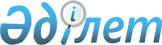 Қазақстан Республикасының Президентi тағайындайтын және бекiтетiн немесе оның келiсуiмен тағайындалатын және бекiтiлетiн мемлекеттiк органдардың басшы қызметкерлерiнiң лауазым тiзбесi туралы
					
			Күшін жойған
			
			
		
					Қазақстан Республикасы Президентiнiң Қаулысы 1994 жылғы 26 желтоқсан N 1994. Күші жойылды - Қазақстан Республикасы Президентінің 1995.12.21. N 2715 Жарлығымен. ~U952715



          Мемлекеттiк өкiмет жүйесiнде бiрыңғай және тиiмдi кадр
саясатын жүргiзу, лауазымды адамдардың мемлекеттiк мiндеттердi
жүзеге асыруға жауапкершiлiгiн арттыру мақсатында қаулы етемiн:




          1. Қазақстан Республикасының Президентi тағайындайтын




және бекiтетiн немесе оның келiсуiмен тағайындалатын және
бекiтiлетiн басшы қызметкерлердiң лауазым тiзбесi (қоса
берiлiп отыр) бекiтiлсiн.
     2. Қазақстан Республикасы Президентi Аппаратының Басшысы
республиканың мемлекеттiк органдары басшы қызметкерлерiн
лауазымға тағайындауға келiсу, бекiту және қызметтен босату тәртiбiн
анықтасын.

     Қазақстан Республикасының
          Президентi
                                    Қазақстан Республикасы
                                        Президентiнiң
                                 1995 жылғы  26 желтоқсандағы
                                       N 1194 қаулысына
                                           қосымша

            Қазақстан Республикасының Президентi тағайындайтын
            және бекiтетiн немесе  оның келiсуiмен тағайындалатын
            және бекiтiлетiн мемлекеттiк органдар басшы
                       қызметкерлерiнiң лауазым
                               Тiзбесi
<*>

     Ескерту. Тiзбеге өзгерiс енгiзiлдi - ҚР Президентiнiң 1995.04.10.
              N 2189 жарлығымен.

--------------------------------------------------------------------
                                 тағайындалады    кiм    кiммен
                                   немесе        ұсынады келiсiледi
                                 бекiтiледi  
--------------------------------------------------------------------
               1                      2            3         4
--------------------------------------------------------------------
Қазақстан Республикасының
Премьер-министрi                  Президент        -       Жоғарғы 
                                                          Кеңеспен
Қазақстан Республикасы
Премьер-министрiнiң
орынбасарлары                        -"-        Премьер      -"-           

                                                министр






Сыртқы iстер, Қорғаныс, Қаржы




Iшкi iстер министрлерi               -"-          -"-        -"-
Ұлттық қауiпсiздiк Комиететiнiң
төрағасы                             -"-           -         -"-

Қазақстан Республикасының
дипломатиялық өкiлдiктерiнiң
басшылары                            -"-        Сыртқы iстер  -"-
                                                министрi

Конституциялық Соттың,Жоғарғы       Жоғарғы     Президент      -
Соттың, Жоғарғы Төрелiк соттың      Кеңес
төрағалары мен судьялары

Бас прокурор                         -"-           -"-        -

Ұлттық банктiң төрағасы              -"-           -"-        -

Қазақстан Республикасының          Президент     Премьер-     -
министрлерi, мемлекеттiк                         министр
комитеттерiнiң төрағалары 

Қазақстан Республикасы               -"-            -         - 
Президентi Аппаратының Басшысы                                

Қазақстан Республикасы 
Министрлер Кабинетiнiң               -"-        Премьер-      -
Iс Басқарушысы                                  министр

Қазақстан Республикасының
Мемлекеттiк кеңесшiлерi              -"-        Аппарат       -
                                                Басшысы
Қазақстан Республикасы Президентi    -"-         -"-          -
Аппараты Басшысының орынбасарлары  

Қазақстан Республикасы               Президент    Аппарат     -
Президентiнiң көмекшiлерi                         Басшысы 
мен кеңесшiлерi 

Қазақстан Республикасы Президентi      -"-         -"-        -
Аппаратының құрылымдық 
бөлiмшелерiнiң басшылары        

Қазақстан Республикасы
Қауiпсiздiк Кеңесiнiң хатшысы          -"-         -"-        -

Қазақстан Республикасының
Президентi жанындағы Экономикалық
консультанттар кеңесiнiң басшысы       -"-         -"-        -

Қазақстан Республикасының
Мемлекеттiк саясаты жөнiндегi
ұлттық кеңесiнiң хатшысы               -"-         -"-        -

Қазақстан Республикасының
Президентi жанындағы Адам құқығы
жөнiндегi комиссия аппаратының                               Вице-
хатшысы                                -"-         -"-    Президентпен

Облыстардың, Алматы және Ленинск                           Премьер-
қалаларының әкiмдерi                   -"-         -"-     министрмен   

Қазақстан Республикасының
Министрлер Кабинетi жанындағы
комитеттер, бас басқармалар,           -"-       Премьер-       -
агенттiктер, ведомстволар,                       министр
инспекциялардың төрағалары мен
бастықтары

Бас салық инспекциясының бастығы -
Қаржы министрiнiң бiрiншi орынбасары   -"-         -"-          -

Бас кеден басқармасының бастығы -
Қаржы министрiнiң бiрiншi орынбасары   -"-         -"-          -

Қазақ мемлекеттiк ақпарат агенттiгiнiң
(ҚазТАГ) директоры                     -"-         -"-          -

Қазақстан Республикасы Президентi      -"-        Аппарат       -
Архивiнiң директоры                    -"-        Басшысы

Қазақстан Республикасы Президентi
жанындағы Қазақстанның стратегиялық    -"-        Вице-        -   
зерттеулер институтының директоры                 Президент

Ұлттық жоғары мемлекеттiк басқару      -"-        Аппарат     Премьер
мектебiнiң директоры                              Басшысы   министрмен

Қазақстан Республикасының Президентi   -"-        Вице-        -
жанындағы Қазақстанның Менеджмент,                Президент
Экономика және Болжамдау институтының
атқарушы директоры 

Әл-Фараби атындағы Қазақ мемлекеттiк  Президент   Премьер-     -
ұлттық университетiнiң ректоры                    Министр

"Тенгизшевройл" бiрлескен             -"-            -"-       -
кәсiпорнының директоры

Қазақстан Республикасының             -"-         Аппарат    Премьер-
Республикалық ұланының қолбасшысы                 Басшысы    министр

Қазақстан Республикасы Iшкi           -"-        Премьер-     -"-
әскерлерiнiң қолбасшысы                          министр

Алматы жалпыәскерлiк командалық      -"-         Қорғаныс    Премьер- 
училищесiнiң бастығы                          министрлiгi   министрмен,
                                                            Аппарат
                                                            басшысымен

Қазақстан Республикасы Қарулы       -"-           -"-         -"- 
Күштерiнiң Әуе қорғанысы әскерлерi,
әскери әуе күштерi және құрлықтағы
әскерлер қолбасшылары                        

Әскер бөлiмдерiнiң командирлерi     -"-           -"-         -"-
дивизиядан бастап одан жоғары

Қазақстан Республикасы              -"-        Республикалық  -"-  
Республикалық ұланының штаб бастығы             ұлан
Қолбасшысының бiрiншi орынбасары,              қолбасшысы
бригада командирi                            

Қазақстан Республикасының Ұлттық    -"-           ҰҚК        -"-
қауiпсiздiк комитетi Төрағасының
орынбасарлары мен алқа мүшелерi

Қазақстан Республикасы Шекара
әскерлерiнiң қолбасшысы            -"-          -"-          -"-

Ұлттық қауiпсiздiк комитетi
әскери институтының бастығы        -"-          -"-          -"-

Қазақстан Республикасының          -"-        Премьер-      Ұлттық
Мемлекеттiк экспорт-импорт                    министр       Банкпен
банкi басқармасының төрағасы

Қазақстан Республикасының         -"-           -"-          -"-
Мемлекеттiк даму банкi 
басқармасының төрағасы
Ұлттық акционерлiк                -"-           -"-           -
компаниялардың президенттерi

Қазақстан Республикасының       Министрлер    министрлер  Президентпен
министрлерi мен мемлекеттiк     Кабинетi                  немесе оның
комитеттерi төрағаларының                                 тапсыруымен
орынбасарлары                                             Аппарат         
                                                          Басшысымен

Қазақстан Республикасы             -"-      комитеттердiң   -"-
Министрлер Кабинетiнiң                      төрағалары,
жанындағы комитеттер мен                    басқарма
басқармалар Төрағаларының,                  бастықтары
бастықтарының орынбасарлары

Бас салық инспекциясы          Министрлер   Бас салық    Президентпен  
бастығының орынбасарлары,      Кабинетi     инспекция-   немесе оның
Қаржы министрлiгi жанындағы                 сының        тапсыруымен
Салық милициясы басқармасының               бастығы      Аппарат
бастығы                                                  Басшысымен

Департаменттер директорлары      -"-        министр-       -"-
                                            лiктер

Қазақстан Республикасының       -"-         Мемлекеттiк    -"-
Мемлекеттiк жекешелендiру қорының            мүлiккомы
төрағасы

Министрлiктер жанындағы         -"-         министрлiк-    -"-
(Телекоммуникациялар жөнiндегi              тер
ведомствоаралық мемлекеттiк
комиссия және Байланыс министрлiгi
жанындағы Радиожиiлiктер жөнiндегi
мемлекеттiк комиссия, Еңбек
министрлiгi жанындағы Мемлекеттiк
жәрдемдесу қорының тексеру 
комиссиясы) комиссияларының
төрағалары

Сауда өкiлдерi                   -"-            -            -"-

Экономика министрлiгi жанындағы  -"-         Экономика       -"-
Шет ел инвестициялары жөнiндегi             министрлiгi
ұлттық агенттiк төрағасы
 
Мемлекеттiк акционерлiк және     -"-        министрлiктер    -"-
холдингтiк компаниялардың, 
концерндердiң, корпорациялардың,
консорциумдардың президенттерi

Азаматтық қорғаныс штабының      -"-             -       Президентпен 
бастығы

Банк басқармаларының             -"-              -       Президентпен
("Қазақстан Республикасының                              Ұлттық
халықтық банкi" акционерлiк                              Банкпен
банкiнiң, Тұранбанктiң,  
Қазагроөнеркәсiпбанктiң,
Қазақстанның Әлем банкiнiң,
Тұрғынқұрылысбанкiнiң) төрағалары
 
Мемлекеттiк коммерциялық        -"-              -      Президентпен  
сақтандыру компаниясы                                   немесе оның
басқармасының төрағасы                                  тапсыруымен
                                                        Аппарат
                                                        Басшысымен

Республикалық ұлан              -"-        Республика-      -"-
қолбасшысының                              лық ұлан
орынбасарлары                              қолбасшысы

Әскерлер (Шекара және Iшкi      -"-        ҰҚК, IIМ         -"-
әскерлердiң) қолбасшыларының                     
орынбасарлары

Қазақстан Республикасының       -"-         Әдiлет          -"-
Авторлық және сабақтас                    министрлiгi
құқықтар жөнiндегi мемлекеттiк
агенттiгiнiң төрағасы

Ұлттық орталықтардың         Министрлер    Ғылым және    Президентпен
(ядролық, минералды          Кабинетi      жаңа техно-   немесе оның
шикiзаттарды кешендi өңдеу                 логиялар      тапсыруымен
жөнiндегi, радиоэлектроника                министрлiгi   Аппарат
және байланыс жөнiндегi)                                 Басшысымен
бас директорлары

"Атакент" еркiн сауда аймағы   -"-            -            -"-
әкiмшiлiк кеңесiнiң төрағасы

"Қазақстан теледидары мен      -"-         Баспасөз        -"-
радиосы" республикалық                     және бұқаралық
корпорациясының төрағасы                   ақпарат
                                           министрлiгi

"Евразия-пресс" республикалық  -"-            -"-         -"-
редакция-баспа корпорациясының 
президентi

Республикалық газеттер мен     -"-             -"-        -"-
журналдардың бас редакторлары

Облыс әкiмдерiнiң орынбасар-   облыс            -        Президентпен,
лары, қалалар мен аудандардың  әкiмдерi                  Премьер-
әкiмдерi                                                 министрмен,  
                                                         Аппарат
                                                         Басшысымен

Облыстық және Алматы қалалық   Жоғарғы       Әдiлет      Президентпен
соттардың төрағалары           Кеңес       министрлiгi,  немесе оның
                                           Жоғарғы Сот   тапсыруымен
                                                         Аппарат
                                                         Басшысымен

Қазақстан Республикасы          -"-            -"-          -"-
әскерлерiнiң әскери сотының
төрағасы

Облыстық, Алматы қалалық        -"-         Төрелiк Сот     -"-
төрелiк соттарының төрағалары               төрағасы

Қазақстан Республикасы Бас     Бас              -           -"-
Прокурорының бiрiншi           прокурор
орынбасары және орынбсарлары

Облыстардың, Алматы қаласының   -"-            -          -"-
прокурорлары

ҰҚК бас басқармаларының, дербес  ҰҚК            -          -"-
басқармаларының, бөлiмдерiнiң,   төрағасы
облыстық және Алматы қалалық
басқармаларының бастықтары

Шекара әскерлерi құрамаларының    -"-         Шекара       -"-
командирлерi                                әскерлерiнiң
                                            қолбасшысы

IIМ, Қорғаныс министрлiгi,     министрлер       -        Президентпен
Әдiлет министрлiгi бас                                   Премьер-
басқармаларының, дербес                                  министрмен,
басқармаларының, бөлiмдерiнiң,                           Аппарат
облыстық және Алматы қалалық                             Басшысымен
әдiлет, iшкi iстер басқармаларының
және көлiктегi iшкi iстер
басқармаларының бастықтары

Әдiлет және Iшкi iстер           -"-           -           -"-
министрлiктерiнiң қарамағындағы
ғылыми, ғылыми-зерттеу
мекемелерi мен оқу орындарының
бiрiншi басшылары

Қаржы министрлiгiнiң Бас кеден   -"-         Бас кеден     -"-
басқармасы бастығының                        басқармасының
орынбасарлары                                бастығы
     
      
      


					© 2012. Қазақстан Республикасы Әділет министрлігінің «Қазақстан Республикасының Заңнама және құқықтық ақпарат институты» ШЖҚ РМК
				